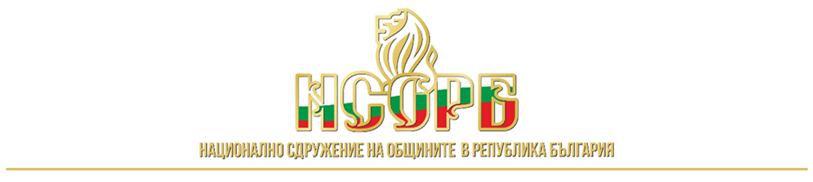 ДО ИЗПЪЛНИТЕЛНИЯ ДИРЕКТОР НА НАЦИОНАЛНО СДРУЖЕНИЕ НА ОБЩИНИТЕ В РЕПУБЛИКА БЪЛГАРИЯ /НСОРБ/ЗАЯВЛЕНИЕ за индивидуално включване в стажантска програма на НСОРБОт …………………………………..………., студент с факултетен № ……….. в……… курс на факултет……………….,  при…………………. университет………………………....координати за връзка: тел: ………. , имейл: ………..ЗАЯВЯВАМ желание да бъда включен/а в обявената стажантска кампания за следния период ……………………2022 г.  в една от следните пет опции:  (моля отбележете Вашето желание):Информация за стажа на https://www.namrb.org/staz-v-nsorbПрилагам следните документи: удостоверителна бележка от …… университет за липса на възражения и признаване на студентския стаж за реален  АвтобиографияМотивационно писмо за желанието Ви да се включите в точно тази стажантска програма Видове стаж подходящи за индивидуално кандидатстване (моля премахнете ненужното ДА/НЕ)Видове стаж подходящи за индивидуално кандидатстване (моля премахнете ненужното ДА/НЕ)Видове стаж подходящи за индивидуално кандидатстване (моля премахнете ненужното ДА/НЕ)1.Стаж в екипа на НСОРБ        ДА/НЕ2.Стаж в екипа на НСОРБ-АКТИВ      ДА/НЕ3.Стаж в хотел „Гергини“, с. Гергини, община Габрово (специфични условия) ДА/НЕ4.Стаж в общинска администрация-предпочитание за стаж в община…….-професионално направление……..ДА/НЕ4.Стаж в общинска администрация-предпочитание за стаж в община…….-професионално направление……..посочете5.Онлайн стаж, чрез дистанционна работа  ДА/НЕ